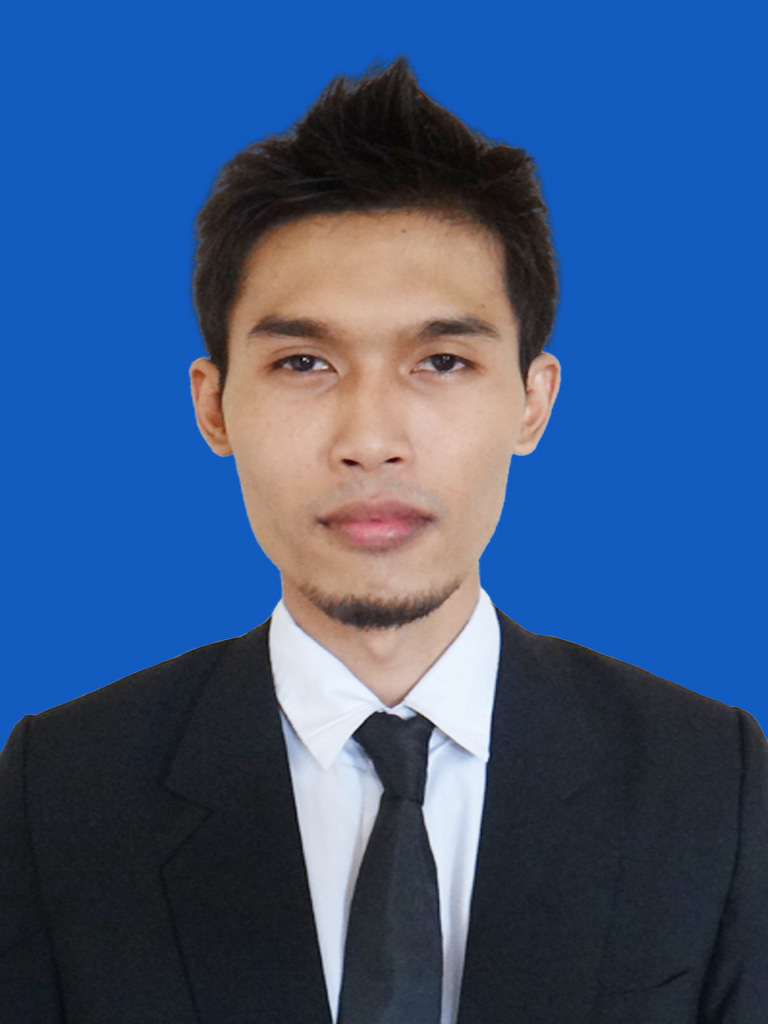 Data PribadiNama			: Yohanes Bosko Arie WicaksonoTempat, Tanggal Lahir	: Bantul, 21 Januari 1986Jenis Kelamin		: Laki-lakiAgama			: KatholikKewarganegaraan		: IndonesiaAlamat		 	: Destan, RT 003, Mulyodadi, Bambanglipuro, Bantul,Yogyakarta 55764Nomor Telepon (HP)	: 0857 2999 7001/ 0896 3160 5000E-mail			: ariewicaksono.yb@gmail.comPendidikan Formal2005 - 2012	: Program Studi Teknik Informatika, Fakultas Teknologi Industri, Universitas Atma Jaya YogyakartaKonsentrasi Studi Soft Computing dengan IPK: 2,80 Judul Tugas Akhir “Pembangunan Aplikasi Pengetahuan Gunung Berapi Berbasis Multimedia”2003 - 2005	: SMA Pangudi Luhur Yogyakarta 2001 - 2003	: SMA Seminari Menengah Mertoyudan Magelang1998 - 2001	: SMP Kanisius Bambanglipuro1992 - 1998	: SD Kanisius Ganjuran1991 - 1992	: TK Kanisius Immaculata I GanjuranKompetensi PribadiSaya seorang yang jujur​​, disiplin, pekerja keras, kreatif, pendengar yang baik dan bekerja dengan cepat.Mampu belajar dan beradaptasi dengan lingkungan baru serta bersemangat untuk belajar hal-hal baru.Mampu bekerja secara mandiri atau dalam tim.Teliti dan suka memperhatikan hal-hal yang detail.Keahlian LainMampu dan terbiasa bekerja menggunakan komputer (MS Office, e-mail dan sistem operasi Windows).Mampu menangani troubleshooting dan pemeliharaan PC, perangkat lunak dan printer.Menguasai Windows Client, baik instalasi dan troubleshooting.Menguasai beberapa grafis aplikasi/ animasi seperti Adobe Photoshop dan Adobe Flash.Mampu membuat gambar tangan maupun membuat gambar dan animasi secara pixel dengan Adobe Flash.Memahami konsep jaringan komputer dan internet.Cukup memahami bahasa pemrograman komputer seperti C++, C #.Cukup memahami dalam desain database, penulisan laporan MySQL, SQL Server 2005, dan prosedur penyimpanan.Pengalaman Organisasi2006 - 2008	: Anggota kelompok Studi Animasi di Universitas Atma Jaya YogyakartaPengalaman Seminar dan Workshop2007		: Seminar “Web Hacking” di Universitas Atma Jaya Yogyakarta2007		: Workshop “Administrasi Server dengan Linux” di Universitas Atma Jaya YogyakartaPengalaman Kerja 2014 - 2015	: Bekerja sebagai Staff Data di PT. Panpages - Indonesia.Rincian pekerjaan :Bertanggung jawab dalam pencarian dan validasi data, yaitu mencari data melalui internet, mengecek kemudian melakukan verifikasi data tersebut baik melalui web maupun telepon.Bertanggung jawab untuk memasukan data baru ke dalam sistem atau merubah data lama dengan data yang baru.Bertanggung jawab dalam maintenance data, yaitu memperbaiki dan melengkapi data yang sudah ada di sistem.Memberikan report harian dari data yang sudah dikerjakan melalui Google Sheets.2013	: Freelance programmer sebagai developer dalam pembuatan aplikasi Pembelajaran Bahasa Inggris Materi Pengenalan Anggota Tubuh Manusia (The Parts of The Body). Aplikasi pembelajaran tersebut dibuat dengan menggunakan Adobe Flash CS4, yang berisi materi pengenalan bagian-bagian tubuh manusia dalam bahasa Inggris untuk siswa Sekolah Dasar.Rincian pekerjaan :Bertanggung jawab dalam pengumpulan kebutuhan aplikasi, perancangan dan desain arsitektur aplikasi.Bertanggung jawab dalam pembuatan, testing dan evaluasi aplikasi.Bertanggung jawab dalam dokumentasi dan laporan pembuatan aplikasi.2009	: Magang, mengembangkan aplikasi Sistem Informasi Pengelolaan Data Inventori di Depok Sports Center (DSC), Yogyakarta. Aplikasi tersebut dibuat dengan menggunakan Microsoft Visual Studio 2005 (Visual C#) dan SQL Server 2005 sebagai database.Rincian pekerjaan :Bertanggung jawab dalam pengumpulan kebutuhan aplikasi, perancangan dan desain arsitektur aplikasi.Bertanggung jawab dalam pembuatan, testing dan evaluasi aplikasi.Bertanggung jawab dalam dokumentasi dan laporan pembuatan aplikasi.Demikian daftar riwayat hidup ini saya buat dengan sebenar-benarnya.									    Pelamar,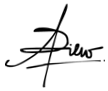 							(Yohanes Bosko Arie Wicaksono)Softcopy dari Ijazah 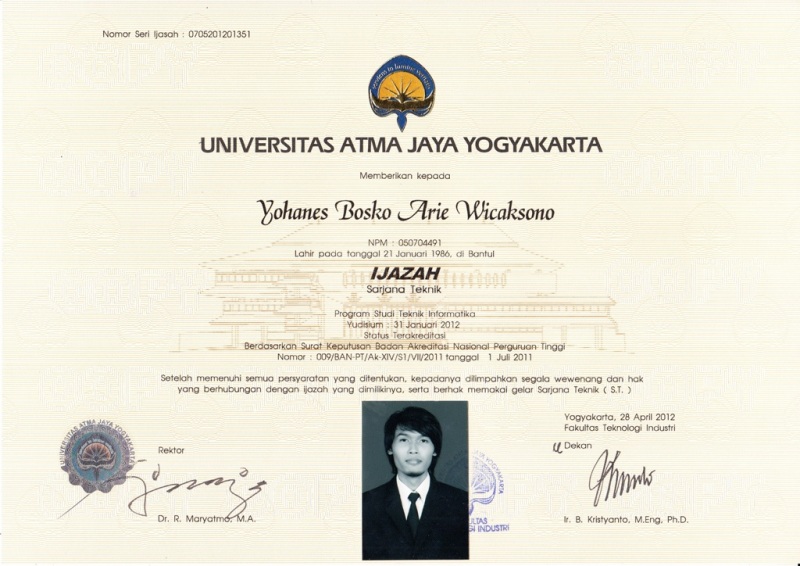 Softcopy dari Transkrip Akademik 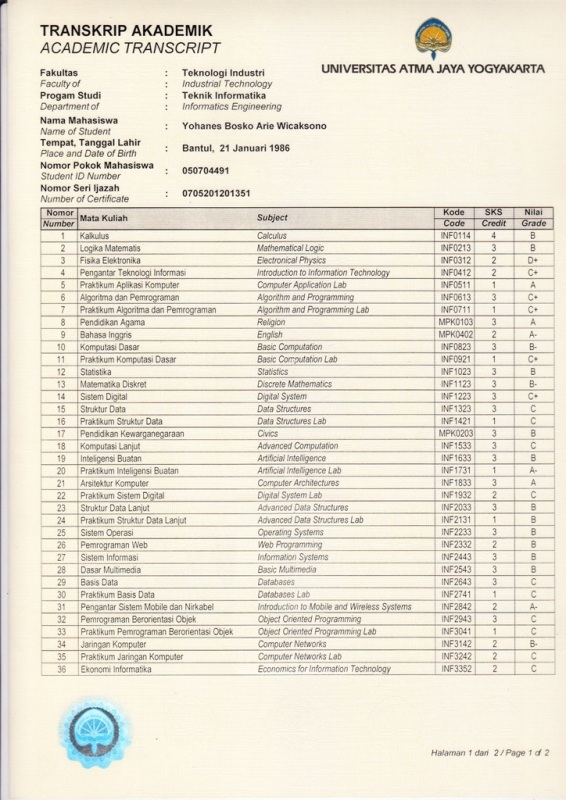 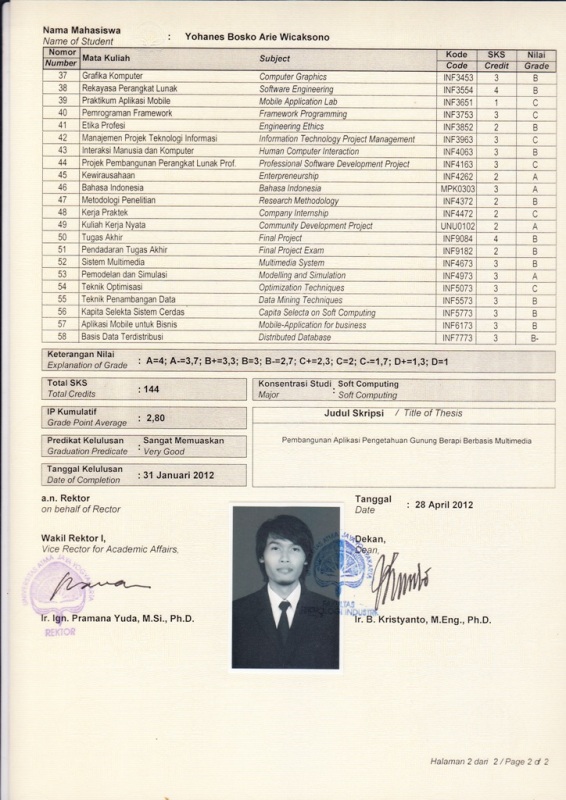 Softcopy dari Kartu Tanda Penduduk 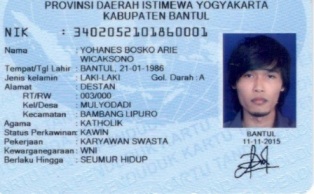 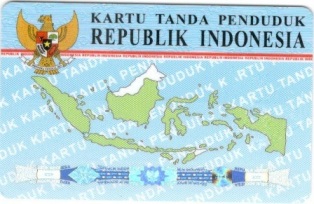 Softcopy dari Sertifikat Seminar dan Workshop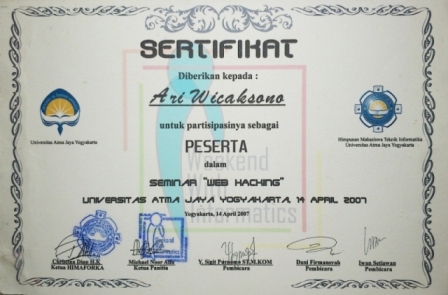 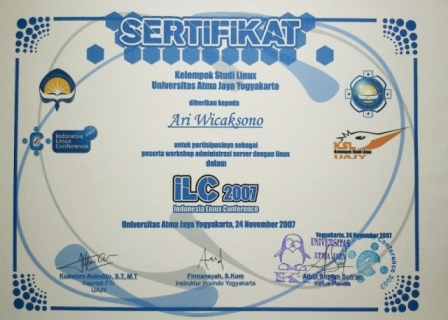 Softcopy dari Surat Pengalaman Kerja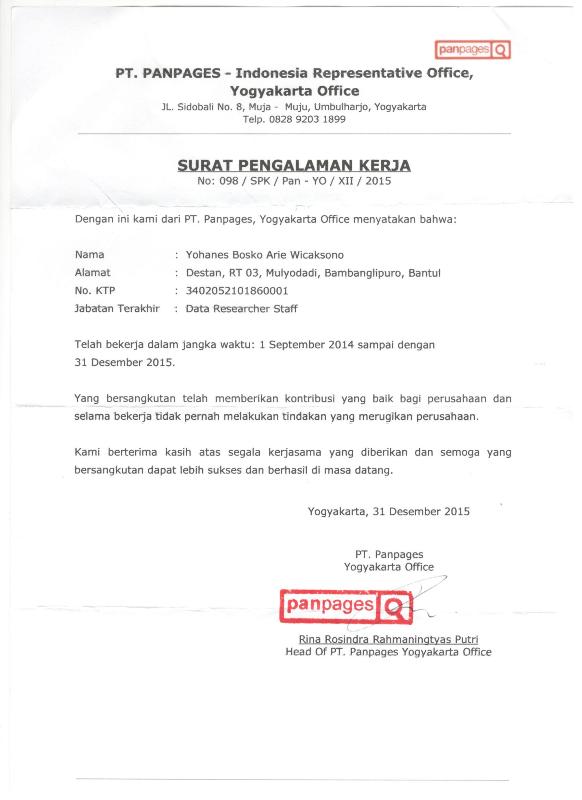 